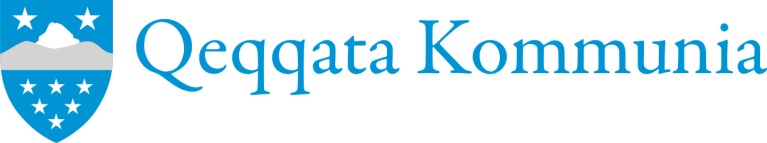 Meeqqap aqqa inuuialu / Barnets navn og cpr.Angajoqqaat aqqi najugaallu / Forældres navne og adresseAngajoqqaatut oqartussaasoq /      Ataata/           Anaana/           Marluullutik/Forældremyndighed (X)                 Far                Mor                FællesSuna kalerriutiginiarneqarpa?Hvad underrettes der om?Maluginiakkat/(Meeqqap isumaalugineranut tunngavigisatit allakkit. Piviusut tunngavigikkit)Observationer (Beskriv, hvad der er anledning til bekymringen for barnet. Vær konkret)Atornerluineq (Ilaqutariinni atornerluisoqarpa? Itisileruk)Misbrug (Er der misbrug i familien? Uddyb)Qatanngutit? Ukiui? Atuartut? Meeqqerivimmiittut?Søskende? Alder? I skole? På daginstitution?Ajornartorsiut qaangerniarlugu suliffissinnit suut iliuuserineqarsimappat?Hvad er der gjort fra jeres side for at afhjælpe problemet?Angajoqqaat paasissutissanik ingerlatitseqqinnissamut akuersipput     Aap           NaaggaForældre givet samtykke til videregivelse af oplysninger                     Ja              NejAngajoqqaat ilisimatinneqarput, ulloq:Orientering af forældre, sket dato:Paasissutissat allat/Yderligere bemærkningerInussiarnersumik/Med venlig hilsenAtsiorfissaq/Underskrift                  Institution/Suliffeqarfik                    Ulloq/Dato Ilanngussaq/Bilag: Itinerusumik nassuiaatit immikkut ilanngunneqarsinnaapput / Uddybende                               beskrivelser kan vedlægges. 
Meeqqanut Inuusuttunullu ikiorsiisarneq pillugu Inatsisartut peqqussutaat nr. 1, 15. April 2003-meersoq, § 5 imm. 1 +2 + 3Kinaluunniit meeqqamik peqqissutsimigut ineriartornermigulluunniit navianartorsiortinneqarluni atugaqartin-neqartumik paasisaqaruni kommunimut nalunaaruteqarnissaminik pisussaaffeqarpoq. Inuit isumaginnittoqar-fimmi, atuarfeqarfimmi imaluunniit peqqinnissaqarfimmi atorfeqartut meqqamik ikiorneqarnissamik pisaria-qartitsisumik paasisaqarunik kommunimut nalunaaruteqarnissaminnik sakkortunerusumik pisussaaffeqarput. Taamatuttaaq inuit qinigaasimanertik tunngavigalugu suliaqartut nalunaaruteqarnissaminnik sakkortunerusumik pisussaaffeqarput. Tamanna aamma atuuppoq arnamik naartusumik annertuumik ajornartorsiuteqartumik taper-sersorneqarnissamik katsorsarneqarnissamillu pisariaqartitsisorinartumik paasisaqarunik.Landstingsforordning nr. 1 af 15. April 2003 om hjælp til børn og unge, § 5, stk. 1 + 2 + 3Enhver, der får kendskab til, at et barn lever under forhold, der bringer dets sundhed eller udvikling i fare, har pligt til at underrette kommunen. Personer, der er ansat i social- skole- eller sundhedssektoren, har en skærpet pligt til at underrette kommunen, når de bliver bekendt med at et barn har behov for hjælp. Samme skærpede pligt har personer med hverv, der hviler på offentligt valg. Det samme gælder, hvis de får kendskab til en gravid kvinde med alvorlige problemer, der giver formodning om behov for støtte og behandling.Nalunaaruteqarnermi  immersugassaq(Atuarfimmit, Meeqqerivimmit, Suliffeqarfimmit allamit)Underretningsskema(Udfyldes af Skole, Daginstitution, Anden institution)